Velkommen til KM-sprint for Aust- og Vest-AgderSamlingsplass	Samlingsplass er lagt til skolegården. I tilfelle regn: bruk områdene under halvtakene eller inngangspartiet til gymnastikksalen/WC. Start			Nær samlingsplass (2 minutter). Følg røde/hvite merkebånd.Første start klokken 1400. Løse postbeskrivelser ved start. Kart:	Langenes skole (sprintkart) 1:5000, ekv. 2,5. Utgitt 2010. Noen mindre justeringer er gjort  mai 2013.
Terreng:		Stifullt turområde, 35 % urbant og 65 % terreng. Løypene går i et nærområde med mye turgåere. VIS HENSYN!	Småtroll 	Påmelding (kr 20) og start ved kafeen på samlingsplass. Småtroll-løypa er merket med gule plastbånd.Start:			250 m nord for samlingsplass.
Postbeskrivelse: 	Løse postbeskrivelser ved start.Oppvarming:		Sørøst for skolen, se oppslag.		Løypelegger	Leiv Terje Arnevik (SSOK)Løpsleder	Else-Margrethe Bredland (SSOK)Kontrollør	Svein Syvertsen (IL Høvdingen)Lykke til!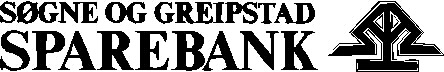 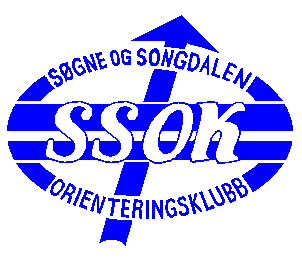 PM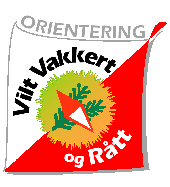 LøyperHerrerDamerLøypelengderNivå1H 21-, H 17-20, H35D21, 2,8 kmA2H15-16 H45, H50D17-20, D352,3 km A3H55, H60, H65D 15-16, D45, D50, D552,3 kmA4H 13-14D 13-142,0 kmB5H 17 A-kort, H 70, H 75D 17 A-kort, D 60, D 65, D 70, D 751,6 kmA6H12, H13-16C, H17CD12, D13-16C, D17C1,8 kmC7H12N, H 13-16N, H17N,N-ÅpenD12N, D 13-16N D17N1,3 kmN